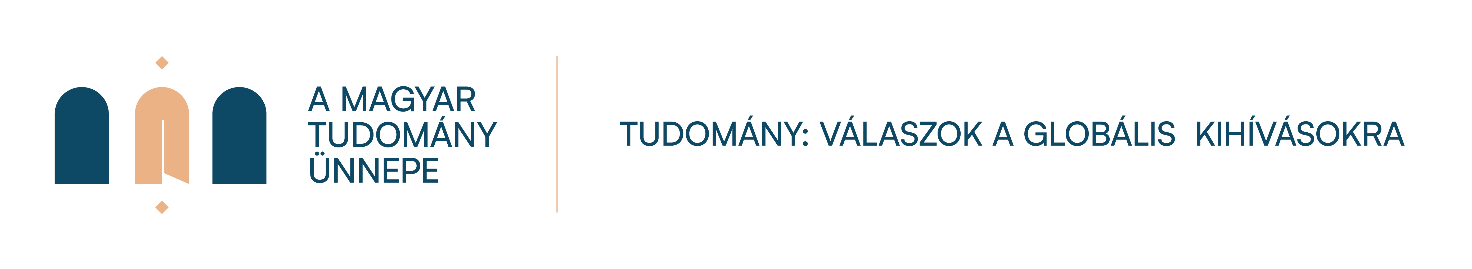 2023. november 3-30.A rendezvény címeÁllattenyésztési Tudományos Nap: “Kihívások a hazai állattenyésztésben“ tudományos ülésA rendezvény típusa(pl. előadás, emlékülés, konferencia, kerekasztal-beszélgetés, könyvbemutató, kiállítás, szimpózium, tudományos ülés, workshop, filmvetítés stb.)tudományos ülésTudományterületAgrártudomány/ÁllattudományA rendezvény időpontja2023. november 21. (kedd) 10:00-16:00A rendezvény helyszíneGrassalkovich Királyi Kastély, Lovarda teremSzervező intézmény(ek)MTA-Agrártudományok Osztály-Állattudományi Tudományos BizottságMATE AKI Halgazdálkodási TanszékKapcsolattartó(név, e-mail, telefon)Dr. Urbányi Béla, egyetemi tanárurbanyi.bela@uni-mate.hu30-211-3704A rendezvény honlapjának elérhetőségenemlegesSzinopszis, összefoglaló, programterv(röviden ismertetve)A tudományos ülés témája a klímaváltozás okozta kihívások, cselekvések és megoldási lehetőségek összefoglalása az állattenyésztési ágazat aspektusából.6 tudományos előadás keretében kerül a téma bemutatásra, melyek teljes cikk formájában az Állattenyésztés és Takarmányozás 2023. évi 3. számában is közlésre kerülnek.